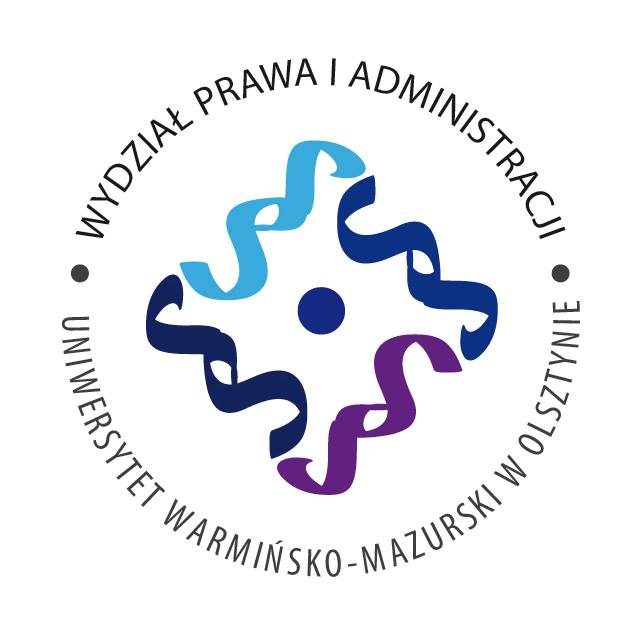 ZGŁOSZENIE TYTUŁU PRACY MAGISTERSKIEJRok akademicki 2018/2019Obrona 2019/2020Nazwisko i imię studenta: ............................................................................................................Nr albumu: ........................Kierunek:   PrawoForma studiów:  stacjonarne/niestacjonarne*Nazwisko i imię promotora: .........................................................................................................Tytuł pracy magisterskiej: ...................................................................................................................................................... ..............................................................................................................................................................................................................................................................................................................  					Streszczenie pracyCzęść teoretyczna............................................................................................................................................................................................................................................................................................................. .......................................................................................................................................................Część badawcza...................................................................................................................................................... ..............................................................................................................................................................................................................................................................................................................Podpis studenta: .................................................................  Data: .............................................Podpis promotora: .................................................................................................*   niepotrzebne skreślić